ระเบียบวาระการประชุมคณะกรรมการบริหารงานจังหวัดแบบบูรณาการจังหวัดอ่างทอง (ก.บ.จ.อท.)ครั้งที่ 4/2562วันพฤหัสบดีที่ 18 กรกฎาคม 2562  เวลา 15.00 น.ณ ห้องประชุมวิเศษชัยชาญ ชั้น ๒ ศาลากลางจังหวัดอ่างทอง 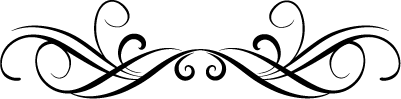 ระเบียบวาระที่ ๑	เรื่องที่ประธานแจ้งที่ประชุมทราบ             ระเบียบวาระที่ ๒	เรื่องรับรองรายงานการประชุมรับรองรายงานการประชุม ก.บ.จ.จังหวัดอ่างทอง ครั้งที่ 3/2562 เมื่อวันพฤหัสบดีที่ 16 พฤษภาคม 2562ระเบียบวาระที่ 3	เรื่องเพื่อทราบ	3.1 ผลการดำเนินงานและการเบิกจ่ายงบประมาณรายจ่ายประจำปี 	ประจำปีงบประมาณ พ.ศ. 2560 (เงินกันไว้เบิกเหลื่อมปี) 	- งบเสริมสร้างความเข้มแข็งและยั่งยืนให้กับเศรษฐกิจภายในประเทศ (งบกลุ่มจังหวัดเพิ่มเติม) 	  (สำนักงานจังหวัดอ่างทอง)3.2 ผลการดำเนินโครงการงบประมาณรายจ่าย ประจำปีงบประมาณ พ.ศ. 2561 (เงินกันไว้เบิกเหลื่อมปี)  	- งบพัฒนากลุ่มจังหวัด 		  (สำนักงานจังหวัดอ่างทอง)3.3 ผลการดำเนินโครงการงบประมาณรายจ่าย ประจำปีงบประมาณ พ.ศ. 2562 	- งบพัฒนาจังหวัด 		- งบพัฒนากลุ่มจังหวัด 			  (สำนักงานจังหวัดอ่างทอง)ระเบียบวาระที่ 4	เรื่องเพื่อพิจาณาขอความเห็นชอบใช้งบประมาณเหลือจ่ายโครงการพัฒนาจังหวัดแบบบูรณาการ ประจำปีงบประมาณ พ.ศ. 2562 ระเบียบวาระที่ 5	เรื่องอื่นๆ (ถ้ามี)